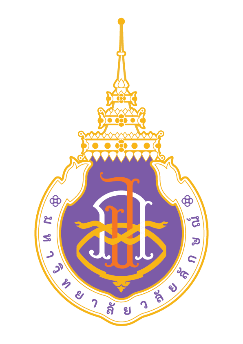 แบบฟอร์มพิจารณาหลักสูตรสำหรับหลักสูตรปริญญาตรี/โท/เอก ตามเกณฑ์มาตรฐานหลักสูตร พ.ศ. 2565สำหรับคณะกรรมการประจำสำนักวิชา ดำเนินการจัดทำ ทวนทวน และตรวจสอบความถูกต้องก่อนนำเสนอเพื่อขอความเห็นชอบหลักสูตรตามขั้นตอนของมหาวิทยาลัย								  รับรองความถูกต้องของข้อมูล							(ลงชื่อ)  ...............................................................							           (............................................................)						           ตำแหน่ง 	คณบดีสำนักวิชา/วิทยาลัย								วัน........... เดือน............ พ.ศ. ..............	หมายเหตุ หากศูนย์ความเป็นเลิศการเรียนการสอน ตรวจสอบแล้วพบว่าภาพรวมของหลักสูตรยังไม่เรียบร้อยตามประเด็นการพิจารณาโดยเฉพาะในส่วนที่ 3 และ 4 ศูนย์ฯ ขอส่งคืนสำนักวิชา/วิทยาลัยเพื่อพิจารณาความเรียบร้อยอีกครั้งก่อนเสนอให้มหาวิทยาลัยพิจารณาต่อไปชื่อหลักสูตร ...........................................................................................  สาขา.........................................................สำนักวิชา/วิทยาลัย ............................................................   ปริญญาตรี                  ปริญญาโท		 ปริญญาเอก  หลักสูตรใหม่ ปี พ.ศ......................    หลักสูตรปรับปรุงปี พ.ศ. .....................หลักสูตรได้รับการพิจารณาจากคณะกรรมการประจำสำนักวิชา/วิทยาลัยในการประชุมครั้งที่ .........................................................			เมื่อวันที่…………………………………ประเด็นตรวจทานและพิจารณาหลักสูตรประเด็นตรวจทานและพิจารณาหลักสูตรใช่ไม่ใช่ผลการวิเคราะห์/ข้อปรับปรุง /ข้อเสนอแนะประเด็นตรวจทานและพิจารณาหลักสูตรประเด็นตรวจทานและพิจารณาหลักสูตร√Xผลการวิเคราะห์/ข้อปรับปรุง /ข้อเสนอแนะส่วนที่ 1 การออกแบบหลักสูตรตามแนวทาง OBEส่วนที่ 1 การออกแบบหลักสูตรตามแนวทาง OBEส่วนที่ 1 การออกแบบหลักสูตรตามแนวทาง OBEส่วนที่ 1 การออกแบบหลักสูตรตามแนวทาง OBEส่วนที่ 1 การออกแบบหลักสูตรตามแนวทาง OBE1. ข้อมูลจากผู้มีส่วนได้ส่วนเสียสำคัญ เช่น นักศึกษา ศิษย์เก่า อาจารย์ใน มวล. ผู้ใช้บัณฑิต เจ้าหน้าที่สายสนับสนุน และอื่นๆ (ถ้ามี) เพื่อใช้ในการออกแบบหลักสูตรมีความเพียงพอและความเหมาะสม2. หลักสูตรได้แสดงถึงกระบวนการได้มาของข้อมูลจากผู้มีส่วนได้ส่วนเสียสำคัญ โดยแสดงถึงวิธีการกำหนดกลุ่มผู้มีส่วนได้ส่วนเสีย การเก็บข้อมูล นำมาใช้ในการออกแบบหลักสูตร รวมถึงหลักสูตรได้ทบทวนและดำเนินการแก้ไขรายละเอียดของหลักสูตรตามจากผู้ทรงคุณวุฒิภายนอกฯ ครบถ้วน3. มีการพิจารณาทักษะที่จำเป็น (Skill Mapping) สำหรับแต่ละตำแหน่งงานในปัจจุบัน (Demand Side) และทักษะที่หลักสูตรแต่ละหลักสูตรเสริมสร้างให้ผู้เรียน (Supply Side) เพื่อช่วยในการวางแผนทรัพยากรบุคคลของประเทศ และการออกแบบหลักสูตรที่ตอบสนองความต้องการอย่างแท้จริง4. ผลลัพธ์การเรียนรู้ของหลักสูตร (PLOs) สอดคล้องกับนโยบาย วิสัยทัศน์ พันธกิจของมหาวิทยาลัยฯ ข้อบังคับของสภาวิชาชีพ (ถ้ามี) รวมถึงปรัชญาและวัตถุประสงค์ของหลักสูตร 5. ผลลัพธ์การเรียนรู้ของหลักสูตร (PLOs) สอดคล้องกับผลลัพธ์การเรียนรู้ตามคุณวุฒิแต่ละระดับ และสอดคล้องกับอัตลักษณ์ของหลักสูตร สถาบันอุดมศึกษา วิชาชีพ ประเทศชาติ และบริบทโลก ประกอบด้วยอย่างน้อย 4 ด้าน ได้แก่ความรู้ ทักษะ จริยธรรม และลักษณะบุคคล6. หลักสูตรการออกแบบผลลัพธ์การเรียนรู้ระดับหลักสูตร (PLOs และ Sub PLOs) ผลลัพธ์การเรียนรู้ระดับชั้นปี (YLO) และผลลัพธ์การเรียนรู้ระดับรายวิชา (CLOs) ที่สอดคล้องกันและเห็นความเชื่อมโยงใน Curriculum Mappingส่วนที่ 2 การบริหารจัดการหลักสูตรส่วนที่ 2 การบริหารจัดการหลักสูตรส่วนที่ 2 การบริหารจัดการหลักสูตรส่วนที่ 2 การบริหารจัดการหลักสูตรส่วนที่ 2 การบริหารจัดการหลักสูตร1.การจัดแผนการศึกษาในแต่ละชั้นปีมีความเหมาะสมและสอดคล้องกับการกำหนดรายวิชาบังคับก่อน/บังคับร่วม โดยการจัดลำดับรายวิชาเรียนก่อน-หลังต้องมีความสัมพันธ์กันในเชิงวิชาการ2. การออกแบบโครงสร้างหลักสูตรการศึกษาและรายวิชา หรือโมดูลการเรียนรู้มีความสัมพันธ์กับผลลัพธ์การเรียนรู้ที่คาดหวังของหลักสูตรอย่างไร ทำให้ผู้เรียนสามารถสร้างองค์ความรู้ ทักษะ    คุณลักษณะทางวิชาการและวิชาชีพให้กับผู้เรียนได้จริง3. หลักสูตรมีการจัดกระบวนการเรียนรู้ที่กระตุ้นให้ผู้เรียนเกิดการเรียนรู้ รู้จักวิธีแสวงหาความรู้ ปลูกฝังให้ผู้เรียนเกิดการเรียนรู้ตลอดชีวิต เกิดกรอบคิดแบบเติบโต (Growth Mindset) ได้อย่างไร และเพื่อแสดงให้เห็นถึงการจัดกระบวนการเรียนรู้ทำให้มั่นใจได้อย่างไร ว่าผู้เรียนสามารถนำสิ่งที่เรียนรู้ไปใช้กับโลกของการทำงานจริงได้ และตอบสนองความต้องการและความคาดหวังของผู้มีส่วนได้เสีย และสอดคล้องกับ PLOs และ CLOs ของหลักสูตร4. มีวิธีการในการทบทวน ตรวจสอบ กำกับการให้ข้อมูลป้อนกลับและการรายงานผลการเรียนรู้  ที่นำมาสู่การพัฒนาปรับปรุงการเรียนการสอน ทั้งของผู้สอนและผู้เรียน เพื่อให้มั่นใจว่าผู้เรียนบรรลุ ผลลัพธ์การเรียนรู้ที่หลักสูตรและรายวิชาคาดหวัง5. มีการประเมินผู้เรียนที่หลากหลายและสอดคล้องกันอย่างสร้างสรรค์เพื่อให้ผู้เรียนบรรลุผลการเรียนรู้ที่คาดหวังและวัตถุประสงค์การเรียนการสอน6. มีมาตรฐานและขั้นตอนการประเมินผลของผู้เรียนที่ชัดเจน สำหรับการติดตามความก้าวหน้าของผู้เรียน และการสำเร็จการศึกษาของผู้เรียนและมีการสื่อสารไปยังผู้เรียนและนำไปใช้อย่างสม่ำเสมอ7. หลักสูตรได้รับการทบทวนเป็นระยะๆ เพื่อให้มั่นใจว่าหลักสูตรมีความทันสมัยเป็นปัจจุบันและเกี่ยวข้องกับอุตสาหกรรม8. หลักสูตรมีการวางระบบประกันคุณภาพภายในที่สะท้อนถึงการบริหารจัดการหลักสูตรให้เกิดคุณภาพ9. หลักสูตรมีความพร้อมในการจัดการเรียนการสอน การวัดและประเมินผล ในภาคการศึกษา/ปีการศึกษาที่หลักสูตรกำหนด10. อัตรากำลัง งบประมาณ และสิ่งสนับสนุนการเรียนรู้เพียงพอและเหมาะสมต่อการบริหารจัดการหลักสูตรส่วนที่ 3 เกณฑ์มาตรฐานหลักสูตรส่วนที่ 3 เกณฑ์มาตรฐานหลักสูตรส่วนที่ 3 เกณฑ์มาตรฐานหลักสูตรส่วนที่ 3 เกณฑ์มาตรฐานหลักสูตรส่วนที่ 3 เกณฑ์มาตรฐานหลักสูตร1.การกำหนดชื่อปริญญา/คุณวุฒิ สอดคล้องตามเกณฑ์มาตรฐานหลักสูตรระดับอุดมศึกษา พ.ศ. 25652.อาจารย์ผู้รับผิดชอบหลักสูตร อาจารย์ประจำหลักสูตร อาจารย์ประจำ อาจารย์พิเศษ มีคุณสมบัติสอดคล้องตามเกณฑ์มาตรฐานหลักสูตรระดับอุดมศึกษา พ.ศ. 25653.โครงสร้างหลักสูตรสอดคล้องตามเกณฑ์มาตรฐานหลักสูตรระดับอุดมศึกษา พ.ศ. 2565 และ สาขาวิชาชีพ (ถ้ามี)ส่วนที่ 4 ความถูกต้อง สมบูรณ์ของข้อมูลให้ตรงกันทั้งฉบับส่วนที่ 4 ความถูกต้อง สมบูรณ์ของข้อมูลให้ตรงกันทั้งฉบับส่วนที่ 4 ความถูกต้อง สมบูรณ์ของข้อมูลให้ตรงกันทั้งฉบับส่วนที่ 4 ความถูกต้อง สมบูรณ์ของข้อมูลให้ตรงกันทั้งฉบับส่วนที่ 4 ความถูกต้อง สมบูรณ์ของข้อมูลให้ตรงกันทั้งฉบับ1. โครงสร้างหลักสูตร แผนการศึกษา รายวิชา ชื่อรายวิชาภาษาไทยและภาษาอังกฤษสอดคล้องกันทั้งฉบับ2. รูปแบบการพิมพ์และคำสะกดถูกต้องทั้งฉบับผลการพิจารณาจากคณะกรรมการประจำสำนักวิชา/วิทยาลัย		เห็นชอบ							ไม่เห็นชอบข้อเสนอแนะ :…………………………………………………………………………………………………………………………………………………………………………………………………………..…………………………………………………………………………………………………………………………………………………………………………………………………………..